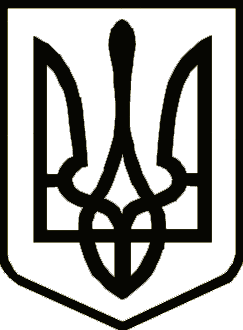 Україна	                  СРІБНЯНСЬКА СЕЛИЩНА РАДАРОЗПОРЯДЖЕННЯПро скликання двадцятої позачергової сесії селищної ради восьмого скликанняКеруючись п.8, п.20 частини четвертої ст.42, п.5 ст. 46, частиною восьмою ст.59 Закону України «Про місцеве самоврядування в Україні», зобов'язую:       Скликати двадцяте позачергове пленарне засідання сесії селищної ради восьмого скликання 06 січня 2023 року о 10-00 годині в залі засідань Срібнянської селищної ради.На розгляд двадцятої позачергової сесії винести наступні питання:1. Про внесення змін до рішення дев’ятнадцятої сесії восьмого скликання селищної ради від 23.12.2022 "Про бюджет Срібнянської селищної територіальної громади на 2023рік";(25530000000) (код бюджету)2. Про затвердження Положення про преміювання, виплату надбавок та надання матеріальної допомоги працівникам фінансового управління Срібнянської селищної ради;3. Про затвердження в новій редакції «Положення про фінансове управління Срібнянської селищної ради; 4. Про затвердження плану роботи Срібнянської селищної ради на 2023 рік;5 Про затвердження Положення про преміювання, виплату надбавок та надання матеріальної допомоги працівникам відділу культури та туризму Срібнянської селищної ради;6. Про затвердження Положення про преміювання, виплату надбавок та надання матеріальної допомоги працівникам територіального центру соціального обслуговування (надання соціальних послуг) Срібнянської селищної ради;7. Про затвердження Програми мобілізаційної підготовки місцевого значення  та забезпечення заходів пов’язаних із виконанням військового обов’язку громадянами Срібнянської територіальної громади на 2023 рік;8.Про затвердження Програми заходів з відзначення державних та професійних свят, ювілейних та святкових дат, відзначення осіб, які зробиливагомий внесок у розвиток Срібнянської селищної ради, здійснення представницьких та інших заходів на 2021 - 2025 роки в новій редакції;9. Про присвоєння чергового рангу;10. Про безоплатне прийняття квартири з державної у комунальну власність Срібнянської селищної ради;11. Про безоплатне прийняття окремого індивідуально визначеного майна у комунальну власність Срібнянської селищної ради;12.Про умови оплати праці в 2023 році селищного голови Олени ПАНЧЕНКО  Селищний голова                                                               Олена ПАНЧЕНКО03 січня2023 року    смт Срібне			      №02